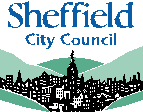 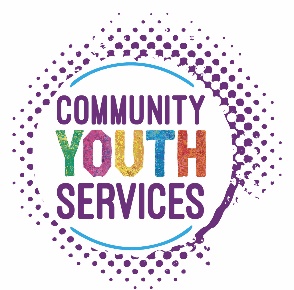 	Youth Work Request Form	Please complete and return this form to youth.services@sheffield.gov.ukPlease allow a 2-week lead in time for any requestsOur aim is to deploy youth workers in neighbourhoods and communities to engage and support young people and work together to reduce anti-social behaviour.Name and role of person completing formOrganisationEmailTelephone NumberPurpose and detail of the requestNames of other partners/services involved in the requests including elected members. Area / Location to coverDate (s)Times (please include briefing information if relevant)What intelligence has already been gatheredOutcomes to be achieved and measures for impactPublicity informationAdditional Comments